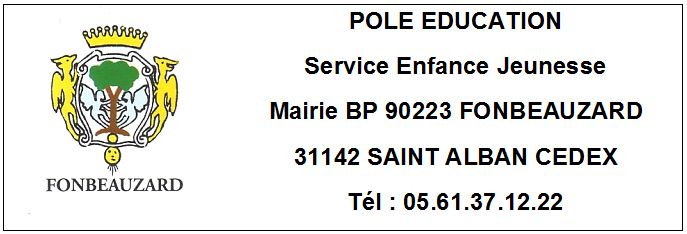  poleeducation@ville-fonbeauzard.frDOSSIER UNIQUE D’INSCRIPTION OU RENOUVELLEMENT ANNEE 2024-2025Dossier à déposer au Pôle Education Avant le 31 03 2024 pour une 1ère demandeAvant le 31 05 2024 pour un renouvellementL’adjoint au Maire  (validation uniquement pour une première inscription)□ Avis favorable□ Avis défavorableLe : 							Signature :NOM DE L’ENFANT :PRENOM DE L’ENFANT :DATE ET LIEU DE NAISSANCE DE L’ENFANTCAF* :                                                   OU                                              MSA* :                                                                  Responsable légal 1 :	 ○ Père  ○ Mère  ○ Autre     NOM Prénom :                                                                    Date et lieu de naissance responsable 1(*) :                                                                                                                                                                                                                                                                                                                                                                                                                                                   	Employeur (*) :	       						             	      	  Adresse de l’employeur (* ) :                                                                                                                                     Responsable légal 2 : 	○ Père  ○ Mère  ○ Autre   NOM Prénom :	Date et lieu de naissance responsable 2(*) :                                                                                                       Employeur (*) :                                                                                                                                  Adresse de l’employeur (*) :                                                                                                                                       FRATRIE : RENSEIGNEMENTS MEDICAUX : Attention les enseignants, directeurs et les responsables des services Accueil de Loisirs ne sont pas habilités à administrer des médicaments aux enfants. Ne seront pris en compte que les cas signalés dans un PAI.Asthme : 			Oui ○	Non ○Allergies alimentaires : 		Oui ○	Non ○	Si oui, lesquelles : Maladies chroniques nécessitant un traitement médical sur les temps d’accueil : Protocole d’Accueil Individualisé pour tout traitement médical particulier (il vous appartient de solliciter la directrice de l’école qui informera le Médecin scolaire pour la mise en place de ce dispositif. En cas d’allergie alimentaire votre enfant ne pourra être accueilli, avec son panier repas, au restaurant scolaire qu’après la mise en place du PAI).PAI à mettre en place ou renouvellement	Oui ○	Non ○	Enfant en situation de handicap :                         MDPH o        AEEH o                                    (joindre le justificatif).Recommandations utiles des parents : votre enfant porte-t-il des lentilles, des lunettes etc …Médecin traitant : Nom : 			 	 :		ville :	J’autorise les enseignants, les directeurs et les responsables des services d’Accueil de loisirs à prendre, le cas échéant et en cas d’urgence, toutes les mesures rendues nécessaire par l’état de l’enfant (hospitalisation, intervention chirurgicale).Signatures des responsables légaux : (*) Champs ObligatoiresNOM DE L’ENFANT :                                                    PRENOMINSCRIPTIONS ACCUEIL DE LOISIRS PERI ET EXTRA-SCOLAIREDate d’effet d’inscription (si différent du jour de rentrée) : _________________________________ALAE Matin-Midi-Soir Cochez les présences souhaitées Menu : 			○ classique				○ sans viande Pour l’école maternelle : votre enfant a-t-il besoin de faire la sieste ? OUI o     NON oAccueil de Loisirs Mercredi après-midiCochez la présence souhaitéePour l’accueil de loisirs des mercredis : votre enfant a-t-il besoin de faire la sieste ? OUI o     NON o Pour les enfants inscrits en CM2 uniquement, merci d’indiquer ici si vous préférez une inscription au Point Jeunes :  0Le Point Jeunes est accessible pour les CM2 dès 11 ans.Les enfants mangeront à l’école Buissonnière. A partir de 13h15, ils feront le trajet à pied jusqu’au point jeunes avec le directeur et l’animateur du PJ.Autorisation de publication de l’image de mon enfantJe soussigné _____________________________________________________________________________Agissant en tant que représentant légal de l’enfant ______________________________________________ Autorise (cocher les cases) :□ la prise de photographies et de vidéos (captation, fixation, enregistrement, numérisation) le représentant dans le cadre des activités de l’Accueil de Loisirs et séjours de vacances de Fonbeauzard□ La diffusion de la publication de photographies le représentant sur tout support de communication et d’information relatif à la promotion de ces activités notamment la presse écrite et le site internet de la ville de Fonbeauzard.L’utilisation se fera sur tout support nécessaire à la présentation indiquée (sur papier, support analogique ou support numérique).Cette utilisation ne concerne que la durée de vie de la présentation (ou du site) précisée.Les photographies ne seront ni communiquées à d’autres personnes, ni vendues, ni utilisées à d’autres usages.Conformément à la loi, le libre accès aux données photographiques qui vous concernent est garanti. Vous pourrez à tout moment vérifier l’usage qui en est fait et disposer du droit de retrait de cette photographie si vous jugez utile.Je certifie exact l’ensemble des renseignements portés sur ce Dossier UniqueJe m’engage à signaler tous les changements modifiants les indications mentionnées sur ce document et certifie avoir pris connaissance des règlements intérieurs (téléchargeables sur le site de la ville de Fonbeauzard). www.ville-fonbeauzard.fr ou sur le portail famille https://fonbeauzard.les-parents-services.comFait à : 				Le : 			Signatures des responsables légaux :Les informations recueillies dans ce dossier unique sont enregistrées par le Pôle Education dans un fichier informatisé pour la préparation et la gestion dus temps scolaires, péri et extrascolaires, et notamment le « portail famille » mis à disposition par la société SISTEC et accessible depuis le site Internet de la commune. Elles sont conservées pendant une durée d’un an et sont destinées aux services communaux mobilisés sur ce sujet. Conformément à la loi « informatique et libertés » et au RGPD, vous pouvez exercer vos droits d’accès, de rectification, d’effacement, d’opposition et de portabilité de vos données en contactant le Pôle Education par mail (poleeducationille-fonbeauzard.fr), pour transmission au Délégué à la Protections des DoNOMPRENOMDATE DE NAISSANCE AccueillundimardimercredijeudiVendrediAlae matinCantine+AlaeAlae soirMercredi après-midi avec repas